附件 参会回执请于2016年6月6日前填妥回执，并回传至020-66814100或E-mail至gzsoa2010@vip.163.com。联系人：黄庆群，电话：020-66814197。会场路线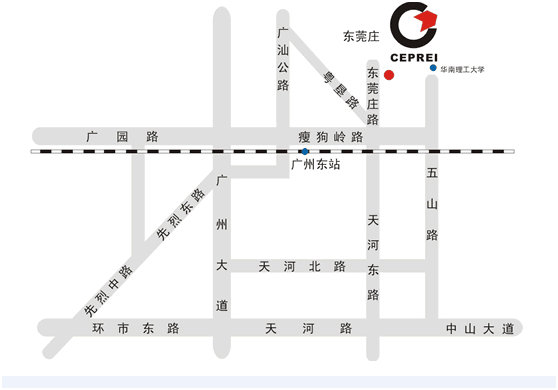     公交线路：可乘138路或27路 站名 电子5所下车前往。单位姓名职务联系电话姓名职务联系电话